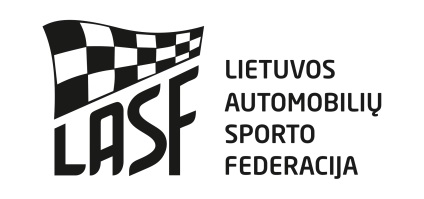 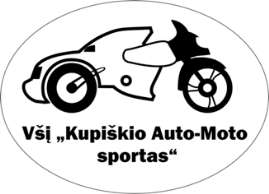 2018 M.  Automobilių sporto sezono uždarymo šventėDALYVIO PARAIŠKA    Mes patvirtiname, kad esame susipažinę ir supratome Tarptautinį Sporto Kodeksą, Lietuvos Automobilių Sporto Kodeksą,      LASF etikos ir drausmės kodeksą, Lietuvos regionų automobilių kroso taurės varžybų Pagrindines taisykles, Reglamentą, Techninius Reikalavimus. Mes atsakome bei žinome, kad galime būti nubausti už savo pačių ir  už su mumis susijusių asmenų elgesį varžybų metu. Mes pareiškiame, kad esame išanalizavę šią Paraišką ir, kad pateikta informacija yra teisinga, tiksli ir pilna. Mes suprantame, kad apie bet kokį šios informacijos pasikeitimą turi būti pranešta Organizatoriui. Mes žinome, kad pagal LASK3.13 str. klaidingos paraiškos laikomos negaliojančiomis ir Pareiškėjas gali būti apkaltintas netinkamu elgesiu, be to, mokestis už dalyvavimą gali būti negrąžinamas. Mes sutinkame, kad galutinė instancija sprendžianti ginčus automobilių sporte yra LASF Apeliacinis teismas.VIETA: UOGINIAI, KUPIŠKIO RAJ.                                                                                 DATA: 2018-10-07ORGANIZATORIUS                                                                       Padavus paraišką         startinis mokestisVŠĮ Kupiškio auto-moto sportas                                                               iki 2018-10-05                   30,00 eur                                                                                        Šilo g. 11, Byčių kaimas, Kupiškio rajonas                                              Varžybų dieną                    35,00 eur  Tel.: +370 612 20895                                                                              Damų ir Mechanikų             20,00 eurParaiškas siūsti:                                                                                         Mini Buggy                        15,00 eur                       sauliauspaslaugos@gmail.com                                                                  PAREIŠKĖJASPavadinimas: Adresas: Lic. nr.: Tel: E-paštas:  VAIRUOTOJASVardas: Pavardė:  Gim.data: Adresas: Lic. nr.: Tel: E-paštas: Dalyvio klasė/pabraukti1600                                 Damų2000                                 Buggy 16002000 RWD                       Super cars2000 Super                      MechanikųOpenMini BuggyStarto  Nr. Vairuotojo parašas_____________________Data:  Automobilio markė:                       Modelis:                       Techninio paso Nr.:                                                                                             